السيرةالذاتيه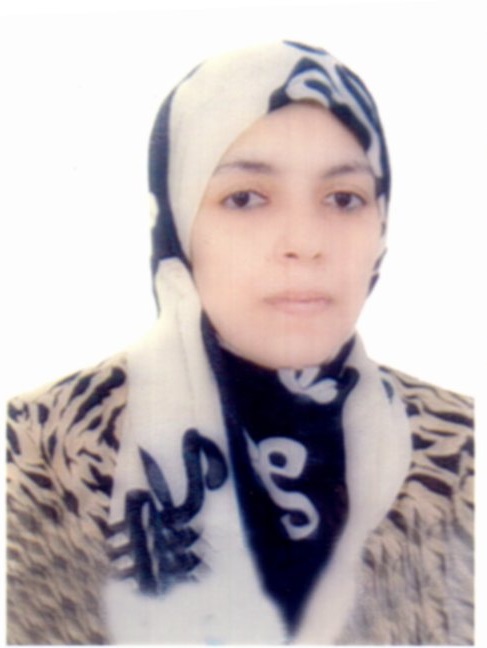 الاســــــــــــم الرباعي واللقب: هدى سليم رسول حميد العلاليتاريخ الميـلاد :يوم   20  شهر  10    سنة 1971	الحالة الزوجية :متزوجةعـــــدد الأولاد  :4الديـــــــــــانة:مسلمةالتـخـصــص:     تفسيرالوظيفــــــه:    تدريسيةالدرجة العلمية :     مدرسعنوان العمل :        الجامعة المستنصرية / كلية التربية الاساسيةالهاتف النقال:       07801883441البريد إلالكتروني:Hudaedbs@uomustansiryah.edu.iqأولاً : المؤهلات العلمية .ثانياً : التدرج الوظيفي .ثالثاً : التدريس الجامعي .رابعاً : المقررات الدراسية التى قمت بتدريسها.خامساً: (الاطاريح ، الرسائل ) التي أشرف عليها:سادساً: المؤتمرات والندوات العلمية وورش العملالتي شارك فيها.سابعا : الأنشطة العلمية الاخرى . ثامنا: المشروعات البحثية فى مجال التخصص لخدمة البيئة والمجتمع أو تطوير التعليما.تاسعا: عضوية الهيئات العلمية المحلية والدولية .عاشراً: كتب الشكر ، الجوائز  و شهادات التقدير.حادى عشر :الكتب المؤلفة أو المترجمة.ثاني عشر :اللغــات  التي تجيدها.        العربية            الانكليزيةBiographyFull name and surname : Huda Hamid Salim Messenger AlalyDate of Birth : Day 20 Month 10 , 1971Marital Status : MarriedNumber of Children : 4Religion : MuslimSpecialization : InterpretingOccupation : teachingDegree: Assistant LecturerWorking title: Al-Mustansiriya University / College of Basic EducationMobile: 07801883441Email :أولاً : المؤهلات العلمية .ثانياً : التدرج الوظيفي .ثالثاً : التدريس الجامعي .رابعاً : المقررات الدراسية التى قمت بتدريسها.خامساً: (الاطاريح ، الرسائل ) التي أشرف عليها:سادساً: المؤتمرات والندوات العلمية وورش العملالتي شارك فيها.سابعا : الأنشطة العلمية الاخرى . ثامنا: المشروعات البحثية فى مجال التخصص لخدمة البيئة والمجتمع أو تطوير التعليما.تاسعا: عضوية الهيئات العلمية المحلية والدولية .عاشراً: كتب الشكر ، الجوائز  و شهادات التقدير.حادى عشر :الكتب المؤلفة أو المترجمة.ثاني عشر :اللغــات  التي تجيدها.        العربية            الانكليزيةالدرجة العلميةالجامعةالكليـــة التاريخبكالوريوسبغدادعلوم الاسلامية1994الماجستيرمستنصريةتربية اساسية2013الدكتوراهدبلوم عام تالوظيفةالجهةالفترة من - الى1موظفة اداريةكلية التربية الاساسية 2005-201023تالجهة (المعهد / الكلية)الجامعةالفترة  من - الى1تدريسيةالجامعة المستنصرية / كلية التربية الاساسية2005-الى الان234تالقســـمالمـــــادةالسنـــــة1اسلاميةمنهج بحث20142تربية خاصةاصول دين20143معلم صفوف اولىاصول دين20144تربية خاصةاصول دين2015معلم صفوف اولىاصول دين20153جغرافيةاصول دين20154تربية خاصةاصول دين20165معلم صفوف اولىاصول دين2016جغرافيةاصول دين2016  6 الاسلاميةمصادر تفسير2017  7الاسلامية        مناهج  مفسرين    2017  8الاسلاميةعلوم قرآن2019-2020-2021تاسم الأطروحة  أو  الرسالةالقســـمالسنــة1234567تالعنوان السنــة مكان أنعقادهانوع المشاركة 
( بحث / بوستر حضور)1ندوة حول ثورة الامام الحسين (عليه السلام)2015تربية اساسيةمشاركة2المسابقة القرآنية الاولى 2015تربية اساسيةمشاركة3ورش عمل( القصص الدينية واثرها في تربي النشئ2018تربية اساسية القاء4ورشة عمل (اخلاقيات التعامل مع شبكات التواصل الاجتماعي في ضوء الهدي النبوي)2019تربية اساسيةالقاء5ورشة عمل 0 العامل وحقوقه في الاسلام)ورشة عمل (الاساليب النربوية للابناء في سورة لقمان)0 الاساليب 20202020تربية اساسية ==القاءالقاء6ورشة عمل ( الزراعة واهميتها في المنظور الاسلامي2021تربية اساسيةالفاءداخل الكليةخارج الكلية1-المشاركة في لجنة البحوث 20162-لجنة امتحانية 20153-لجنة امتحانية 2017, 2018تأسم البحثمحل النشرالسنة1بحث ( الجنين ومراحله في ضوء القران الكريم)بحث ( الدلالات التربوية في سورة النحل واثرها في تهذيب النفس الانسانية)مجلة كلية التربية الاساسية/ الجامعة المستنصريةمجلة كلية العلوم الاسلامية /جامعة بغداد201820182بحث( عناية الله عز وجل بالرسول الاعظم "صلى الله عليه واله" ( رؤية قرآنية ) مجلة التربية الاساسية /الجامعة المستنصرية20193بحث (فاتحة الكتاب دراسة  موضوعية)بحث ( العهد في القران الكريم  - دراسشة موضوعية)======        =======202020204بحث ( الابوة في القران الكريم ونهج البلاغة)مجلة والقلم / ديوان الوقف الشيعي المركز الوطني لعلوم القران2021  56تكتاب الشكر أو الجائزة أو شهادة التقديرالسنةالجهةالجهة1اكتاب شكر / العميد 2015كلية التربية الاساسيةالجامعة المستنصرية2كتاب شكر / عميد كلية العلوم الاسلامية 2016كلية العلوم الاسلاميةجامعة بغداد3كتاب شكر /رئيس الجامعة+ كتاب شكركتاب2019جامعة المستنصرية41-كتاب شكر /وزير+ كتاب شكر وكيل وزير +كتاب شكر رئيس جامعة +كتاب شكر وزير2020وزارة التعليمرئاسة الجامعة المستنصرية5كتاب شكر /العميد2021تربية اساسية جامعة المستنصريةكتاب شكر / رئيس الوزراء ٢٠٢٢رئيس الوزراءكتاب شكر / وزارة التعليم العالي٢٠٢٢وزارة التعليم العاليكتاب شكر /رئيس الجامعه المستنصرية٢٠٢٢وزارة التعليمتأسم الكتابسنة النشر12الدرجة العلميةالجامعةالكليـــة التاريخبكالوريوسBaghdadIslamic Science1994الماجستيرMstnasrahBasic education2013الدكتوراهدبلوم عام تالوظيفةالجهةالفترة من - الى1Administrative employeeFaculty of Basic Education2005-201023تالجهة (المعهد / الكلية)الجامعةالفترة  من - الى1TeachingMustansiriya University / College of Basic Education2005- for now234تالقســـمالمـــــادةالسنـــــة1IslamistSearch Methodology20142special breedingThe fundamentals of religion20143Ranks first teacherThe fundamentals of religion20144special breedingThe fundamentals of religion2015Ranks first teacherThe fundamentals of religion20153geographyThe fundamentals of religion20154special breedingThe fundamentals of religion20165Ranks first teacherThe fundamentals of religion2016geographyThe fundamentals of religion2016  6  7  8تاسم الأطروحة  أو  الرسالةالقســـمالسنــة1234567تالعنوان السنــة مكان أنعقادهانوع المشاركة 
( بحث / بوستر حضور)1Seminar on Imam Hussein Revolution ( peace be upon him )2015Basic educationParticipation2The competition for the first Quranic2015Basic educationParticipation3456داخل الكليةخارج الكلية1-Participation in Research Committee in 20162-Commission Examination 20153-تأسم البحثمحل النشرالسنة1234  56تكتاب الشكر أو الجائزة أو شهادة التقديرالسنةالجهةالجهة1Brig.20152345تأسم الكتابسنة النشر12